https://mail.lancaster.k12.pa.us/OWA/Many students across the country ______________ The Pledge of Allegiance. The Pledge of ________________________________ a sense of pride in one’s country. One major _______________ described in the Pledge of Allegiance is that of liberty. Americans have reached the _______________ that liberty is very important to maintaining their way of life.Answer KeyMany students across the country recite the Pledge of Allegiance. The Pledge of Allegiance signifies a sense of pride in  one’s country. One major principle described in The Pledge of Allegiance is that of liberty. Americans have reached the conclusion that maintaining liberty is very important to their way of life.reciteallegiancesignifyprincipleconclusion  Students recite the Pledge of              Allegiance daily.The Pledge of Allegiance is said daily in many classrooms.The Pledge of Allegiance signifies one’s appreciation for their country. The Pledge of Allegiance reflects the principles of many Americans.The courts reached a conclusion about the Pledge of Allegiance.(v.)-to speak from memory(n.)-loyalty(v.) –to mean or stand for (n.)- a most important belief(n.)- a judgment or decision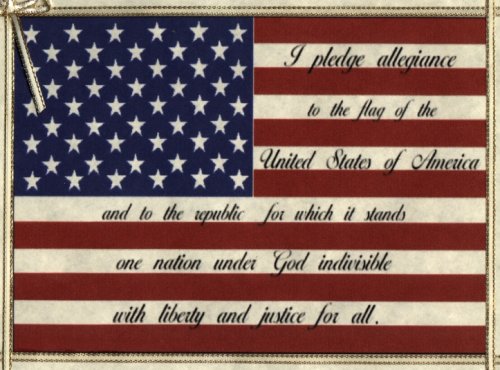 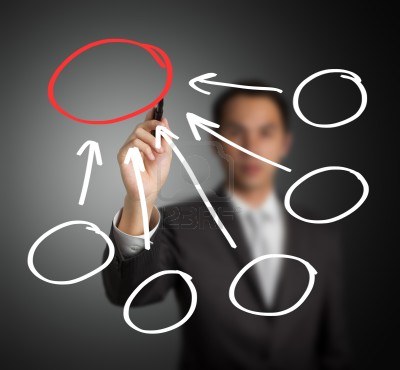 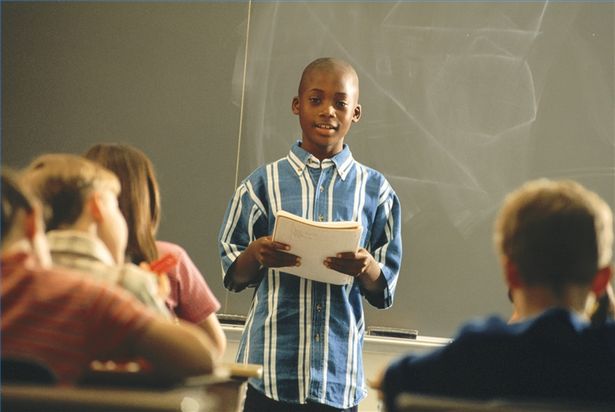 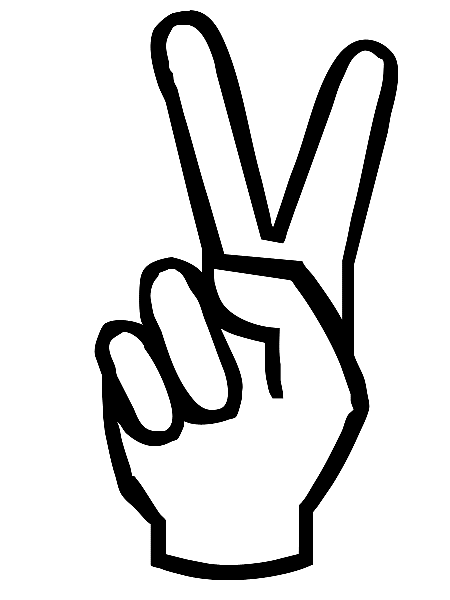 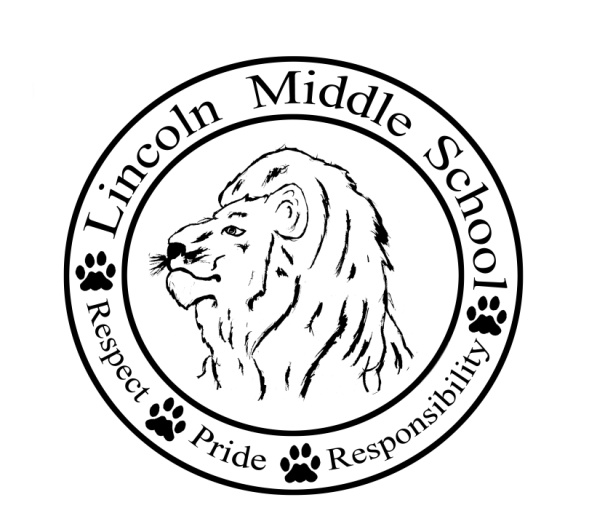 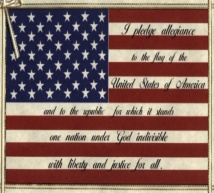 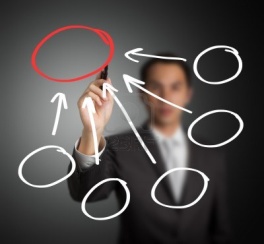 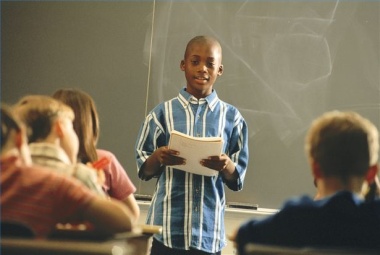 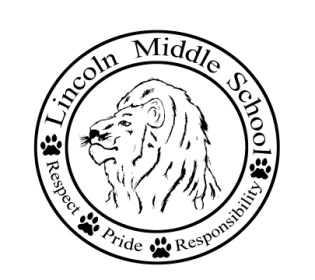 